Physical Therapist Assistant, A.S.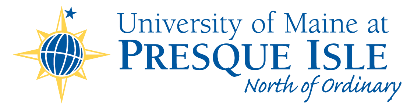 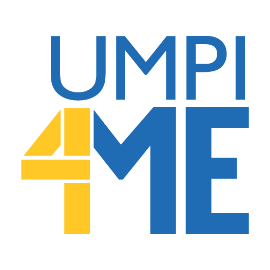 At the University of Maine at Presque Isle, our goal is to ensure you can complete your degree on time and on budget.  In addition to a wide range of academic and student support efforts, we’ve set up this pathway, or map, for you; if you follow this recommended sequence, you will complete your Associate’s degree in two years.  Together, we can help you finish on time and turn your degree into a great career.Please note that this is a scheduling aid, not a guarantee of specific course offerings each semester. Course availability varies depending on the date of enrollment, so please be sure to consult the appropriate catalog for official degree/program requirements and seek guidance regularly from your faculty and professional academic advisors.Total Minimum Credits Required for Degree: 74 credits* Upon successful completion of general education and other
 requirements the student will then apply to the program for
 admittance into the final three semesters of technical
 coursework.First Year Fall SemesterFirst Year Fall Semester Total: 13 CreditsFirst Year Spring SemesterFirst Year Spring Semester Total: 16 CreditsSecond Year Fall SemesterSecond Year Fall Semester Total: 13 CreditsSecond Year Spring SemesterSecond Year Spring Semester Total: 18 CreditsSecond Year Summer SemesterSecond Year Summer Semester Total: 14 Credits